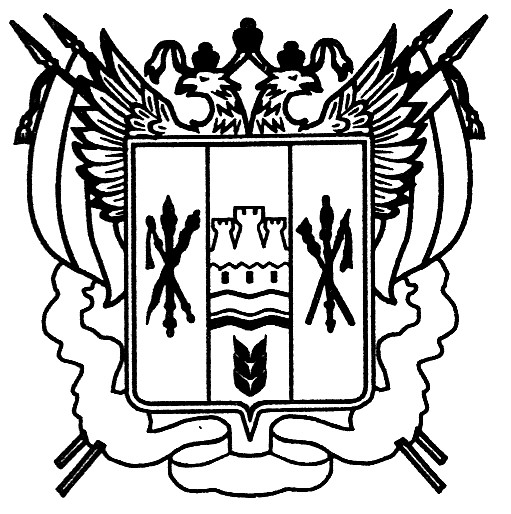 Российская ФедерацияРостовская областьЗаветинский районмуниципальное образование «Заветинское сельское поселение»Администрация Заветинского сельского поселенияПостановление№ 11719.12.2022					               	                                  с.Заветное О внесении адреса  объекта адресации в ФИАС В соответствии с Федеральными законами от 28 декабря 2013 года № 443-ФЗ «О федеральной информационной адресной системе и о внесении изменений в Федеральный закон «Об общих принципах организации местного самоуправления в Российской Федерации», постановлением Правительства Российской Федерации от 19 ноября 2014 года № 1221 «Об утверждении Правил присвоения, изменения и аннулирования адресов», в связи с упорядочиванием адресной системы Заветинского сельского поселенияПОСТАНОВЛЯЮ:1.Присвоить адрес объекта адресации Заветинского сельского поселения в Федеральную информационную адресную систему, согласно приложения.2. Настоящее постановление вступает в силу со дня его подписания.3. Контроль за исполнением настоящего постановления оставляю за собой          Глава Администрации Заветинского сельского поселения                                              С.И. Бондаренко                        постановление вноситглавный специалист по вопросамимущественных и земельных отношений                                                                                                                                                 Приложение к постановлению Администрации Заветинского сельского поселения                                                                                                                                                  от 19.12.2022 № 117Адреса объектов адресации Заветинского сельского поселения для внесения в Федеральную информационную адресную систему          Ведущий специалист            по общим вопросам                                                                                                                           Соболенко А.А.ОбъектадресацииКадастровыйномерНаименованиеНаименованиеНаименованиеНаименованиеНаименованиеНаименованиеНаименованиеНаименованиеНаименованиеОбъектадресацииКадастровыйномерстранысубъектамуниципального районасельского поселениянаселённого пунктаулицыздание сооружениенежилое помещение Помещение61:11:0010101:9094Российская ФедерацияРостовская областьЗаветинский районЗаветинское сельское поселениес.Заветноепер. Дорошкевича65-2